Application to be Nominated to Serve on the UUSS  Board of Trustees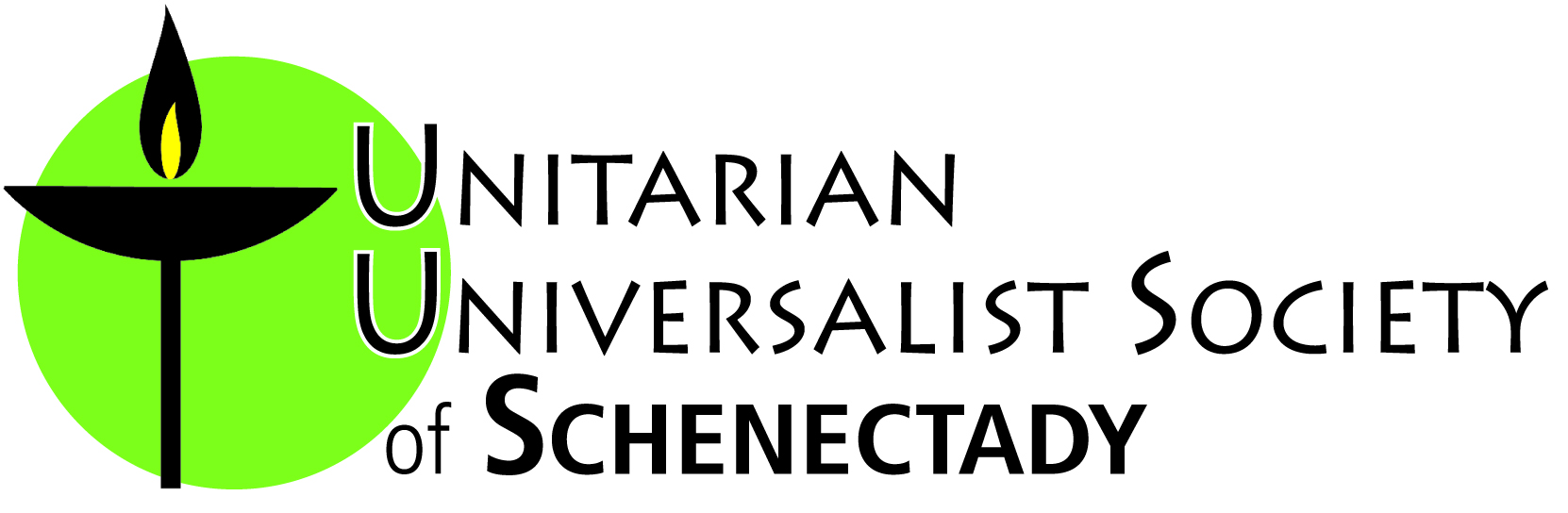 March -April 2019
Four of the seven seats on the church’s Board of Trustees are up for election on May 19, 2019. The term of office for two of these seats is three years starting July 1, 2019. Additionally, two one-year positions will be filled because two current Board members need to leave their Board seats effective June 30 before completing the remainder of their terms.Board positions are open to persons who have been a voting member of the congregation for at least one year.The Board has charged the Governance Advisory Committee (GAC) with proposing a slate of nominees to fill these positions. Congregation members interested in the positions should complete and submit this application form by Sunday, April 7 by 3:00 pm. The GAC will consider all applications and then make a recommendation to the Board regarding the slate to be elected at the Congregational Meeting on May 19.Duties:  The Board’s job is to clearly define roles and responsibilities, to empower staff and volunteers, and to focus its attention on discernment, stewardship of resources, strategy, and oversight. At present, the Board typically meets on the 2nd Monday evening of the month.To learn more about Board responsibilities, please go to the Our Governance page on the church website
 http://uuschenectady.org/about-us-2/our-governance-2/  to view the UUSS Bylaws, organizational chart, and the Board Policy Book, particularly Policy 1.6: Board Covenant.Note: Officers of the Board serve one-year terms and, under our new Bylaws, the seven Board members are responsible for selecting the church president, vice-president, secretary, and treasurer from amongst themselves each year. Thus any Board member could be asked by their fellow Board members to be an officer at some point during their tenure on the Board.All nominee applications will be considered. Factors that may be considered in this include the ways that a potential nominee has previously served this congregation or UUism;  what experience, skills, qualities and capacities they would bring to the Board; and how their skills and interests might support Board needs.PLEASE submit this application is Sunday, April 7 by 3:00 pm. Please submit by saving the file and emailing it as an attachment to GAC chair Christy Multer at  cmulter12@gmail.com    Your name:   ___________________________         Email: _____________________Best phone number to reach you:  _______________________________Year you became a member of UU Schenectady:  ________   (If you don’t recall, this is in your listing in Breeze.)Please answer the following 3 questions.  (The cell below each question will expand as you type.)1.  What have you been involved in in the past 5 years at UUSS?2.  What gifts/skills/interests/capacities would you bring to the Board? 3. Why would you like to serve on the Board of Trustees?